Question 1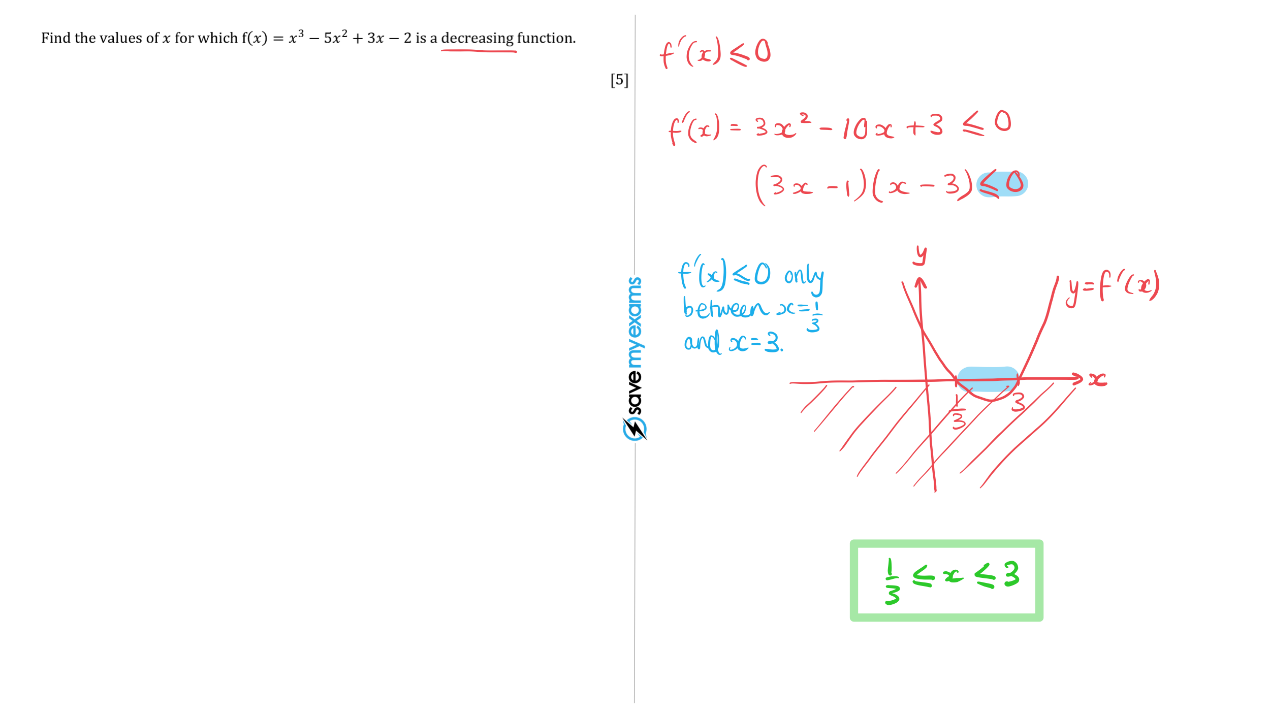 Question 2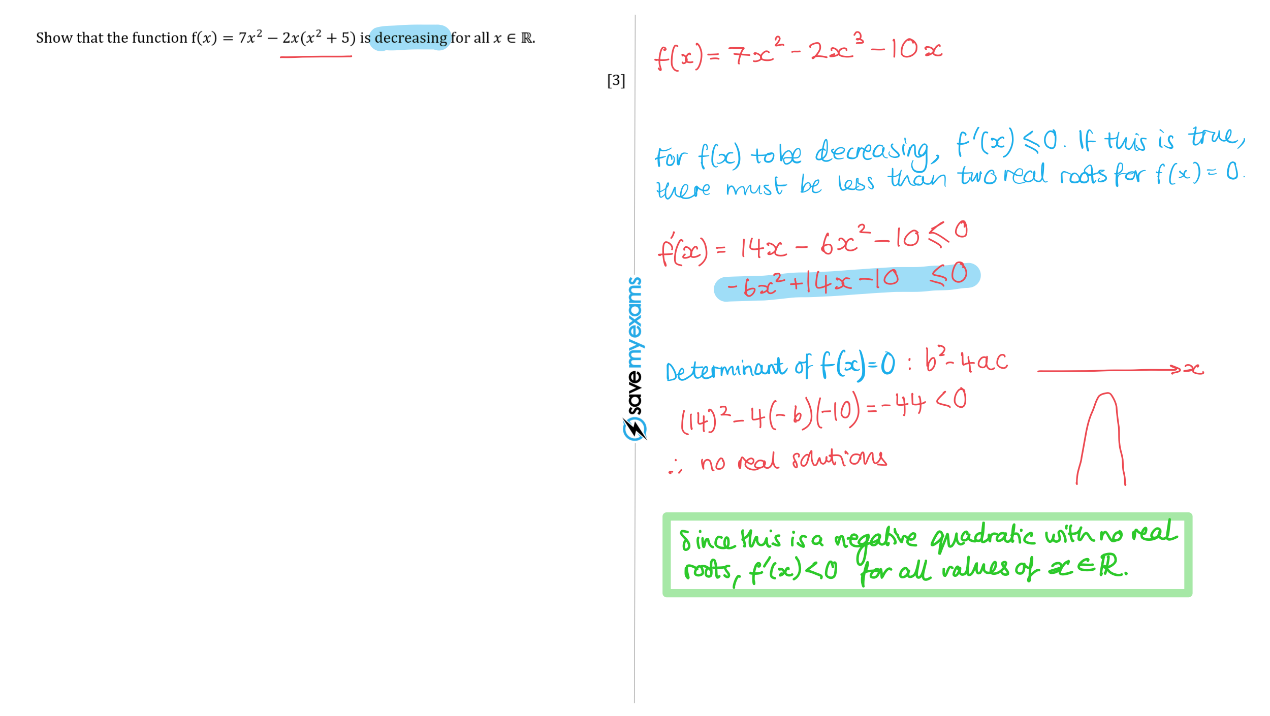 Question 3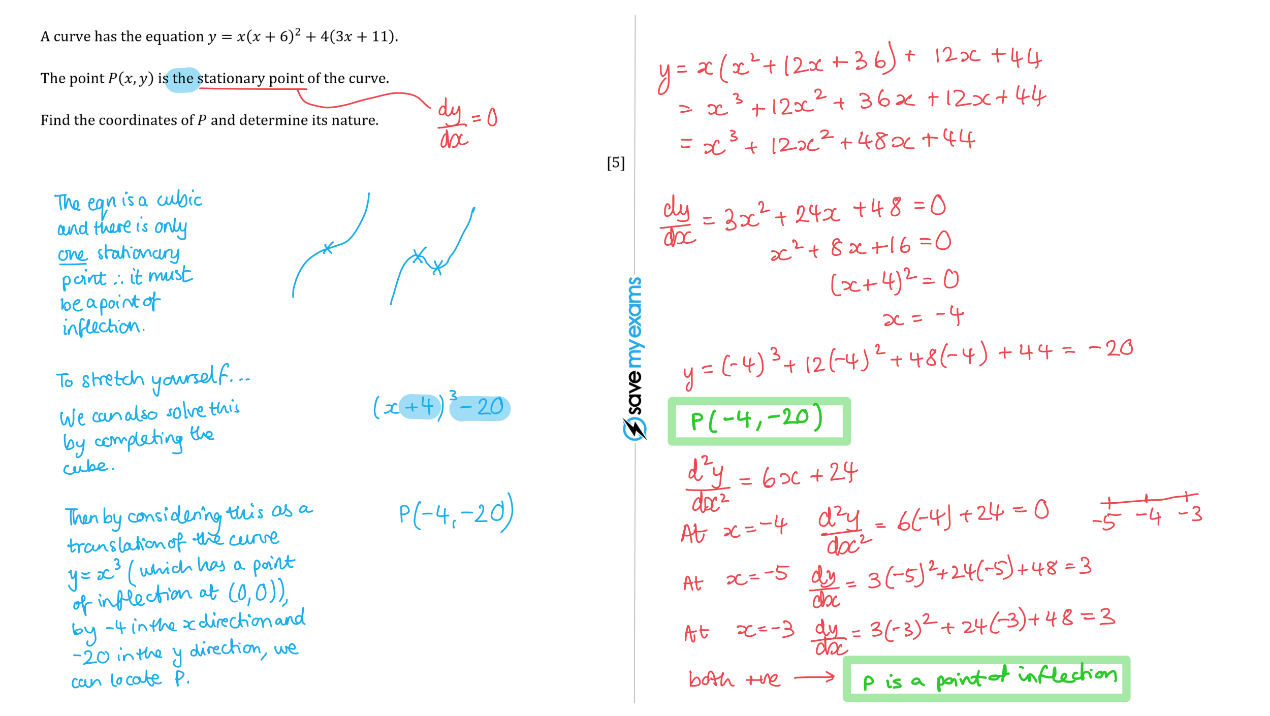 Question 4a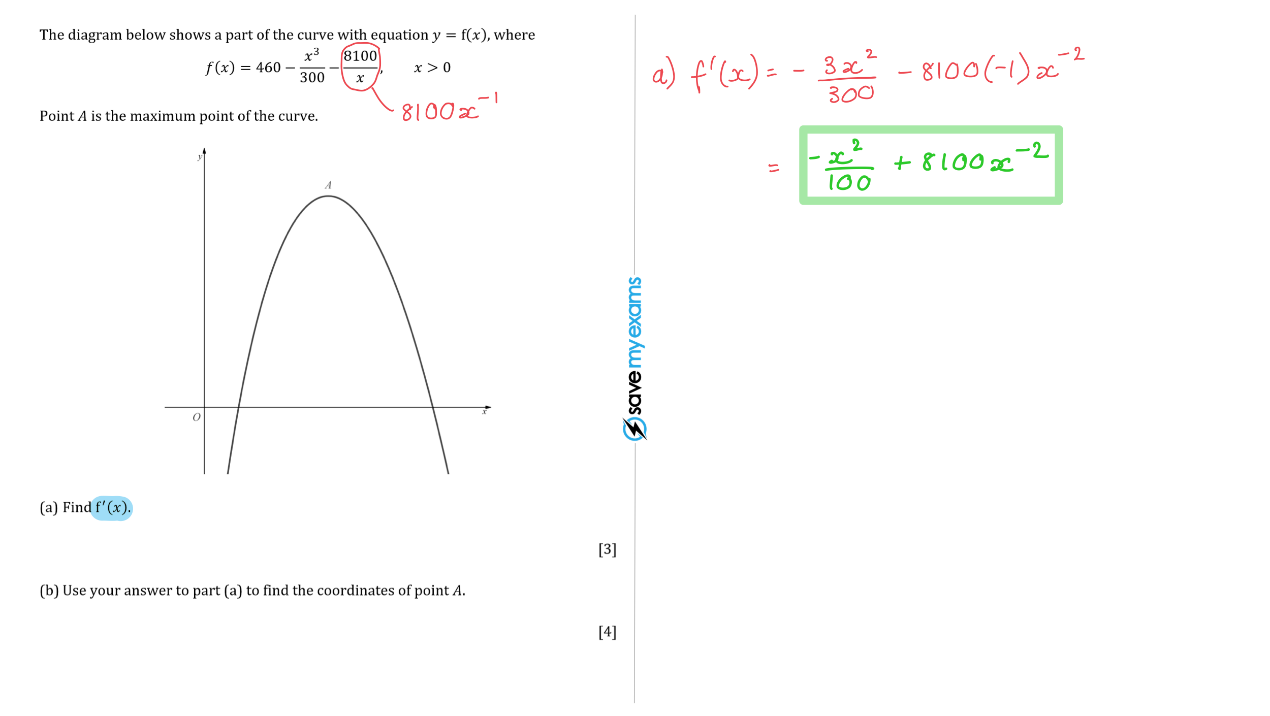 Question 4b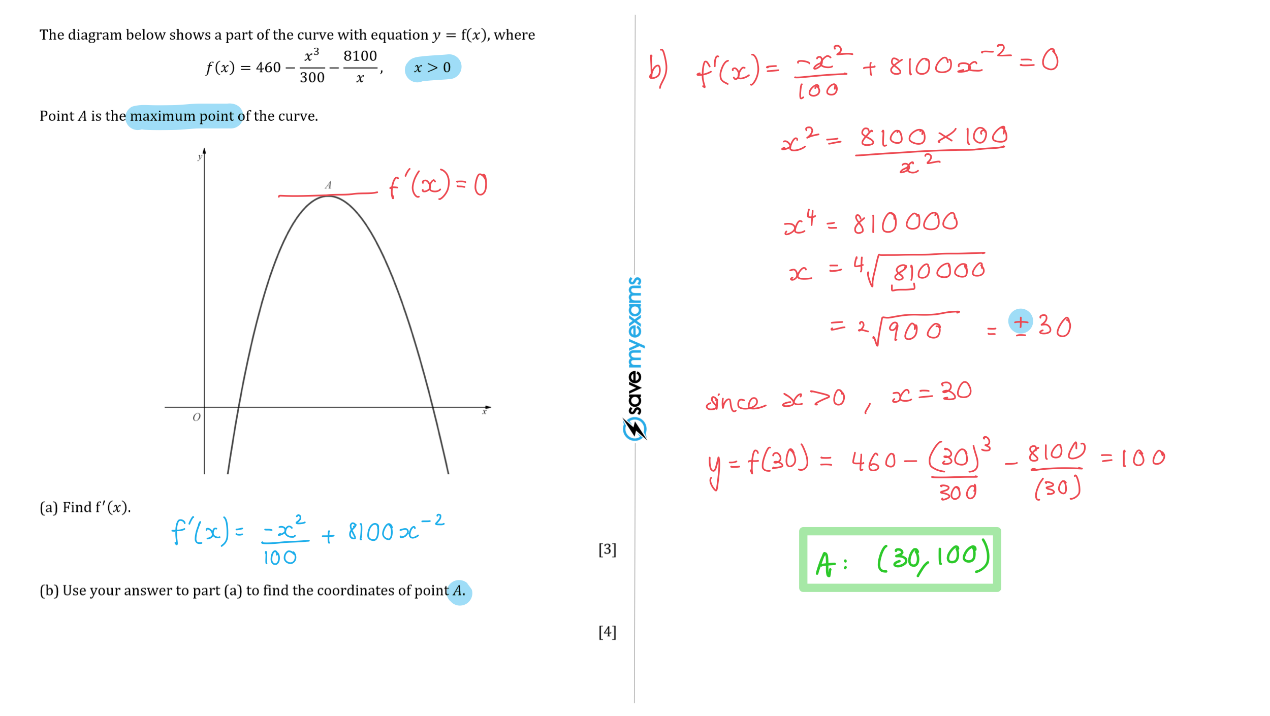 Question 5a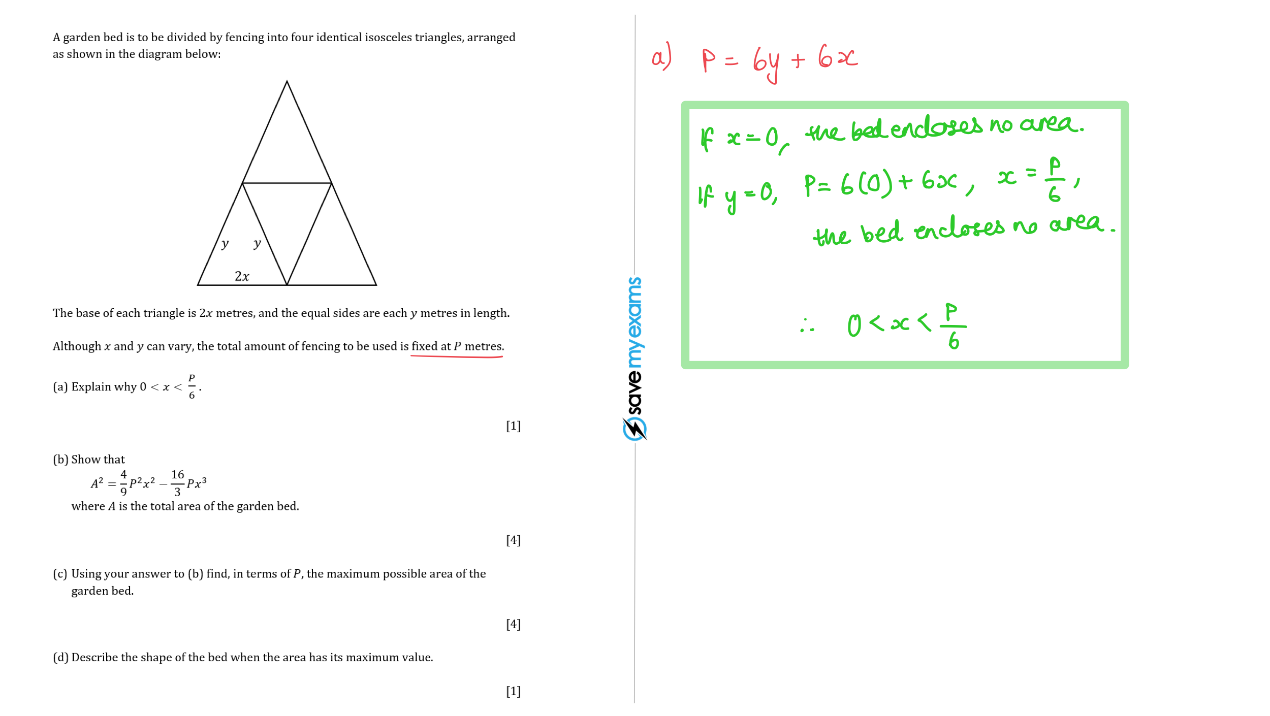 Question 5b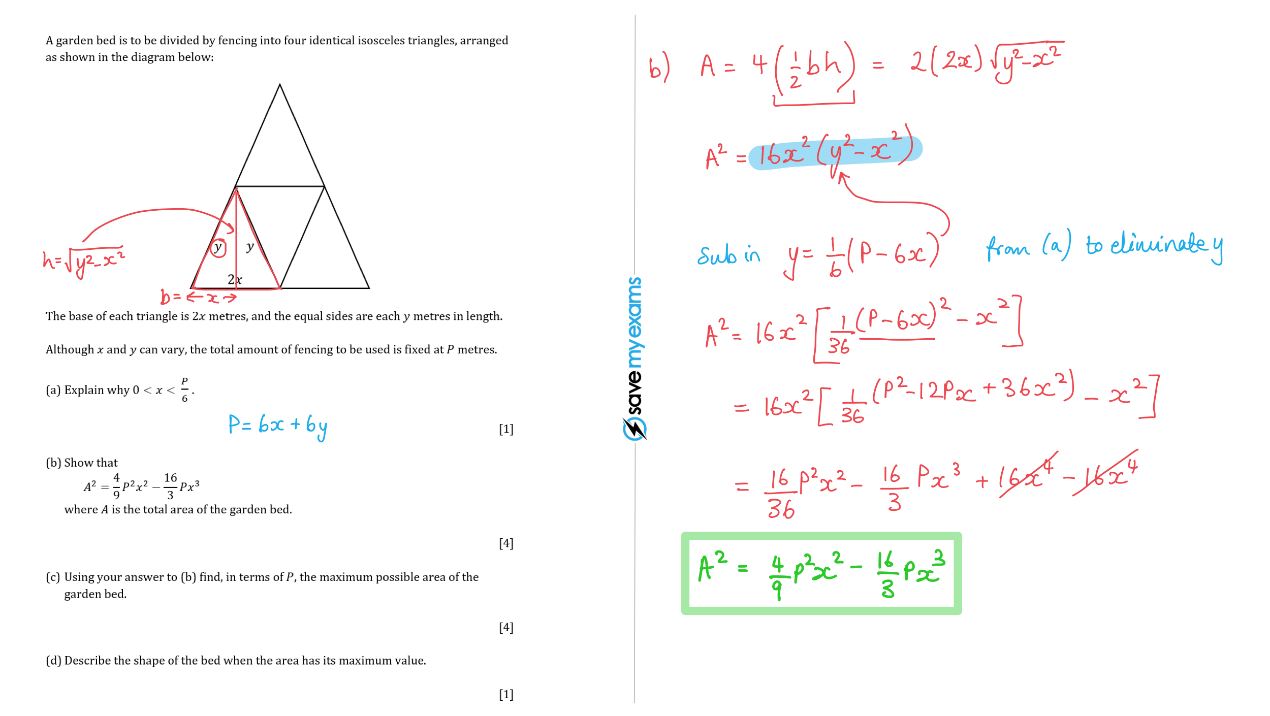 Question 5c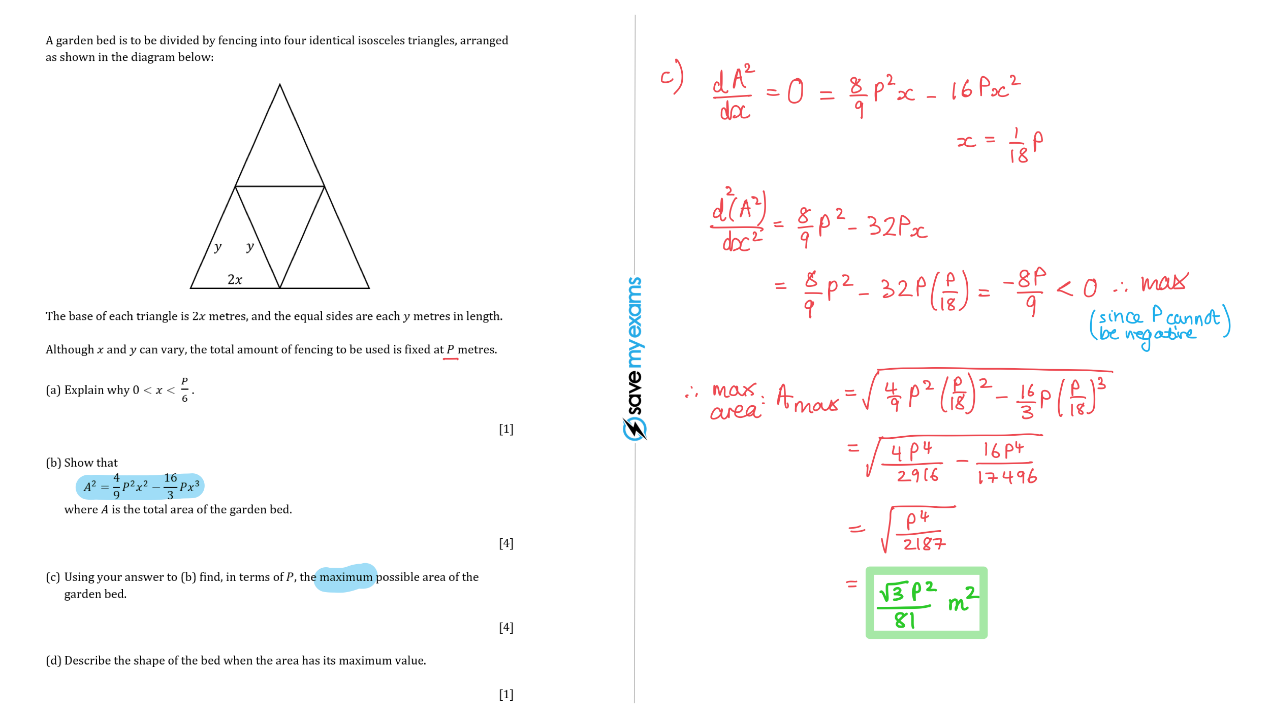 Question 5d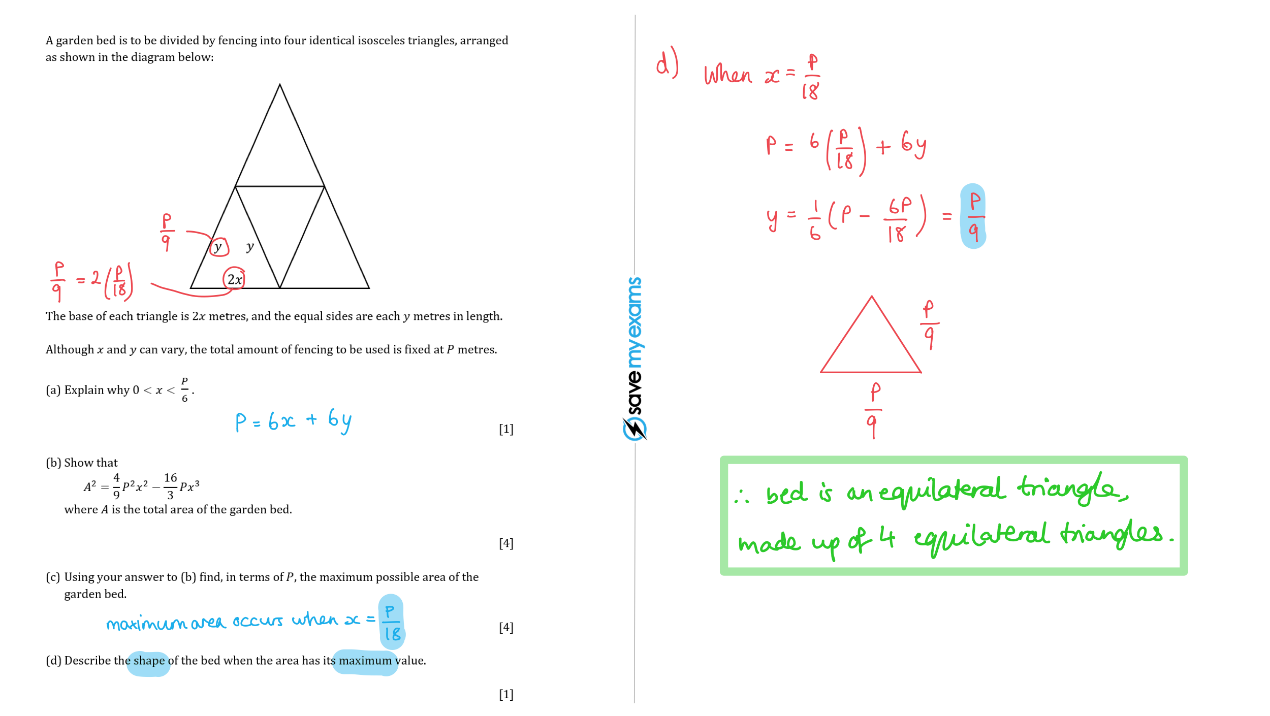 Question 6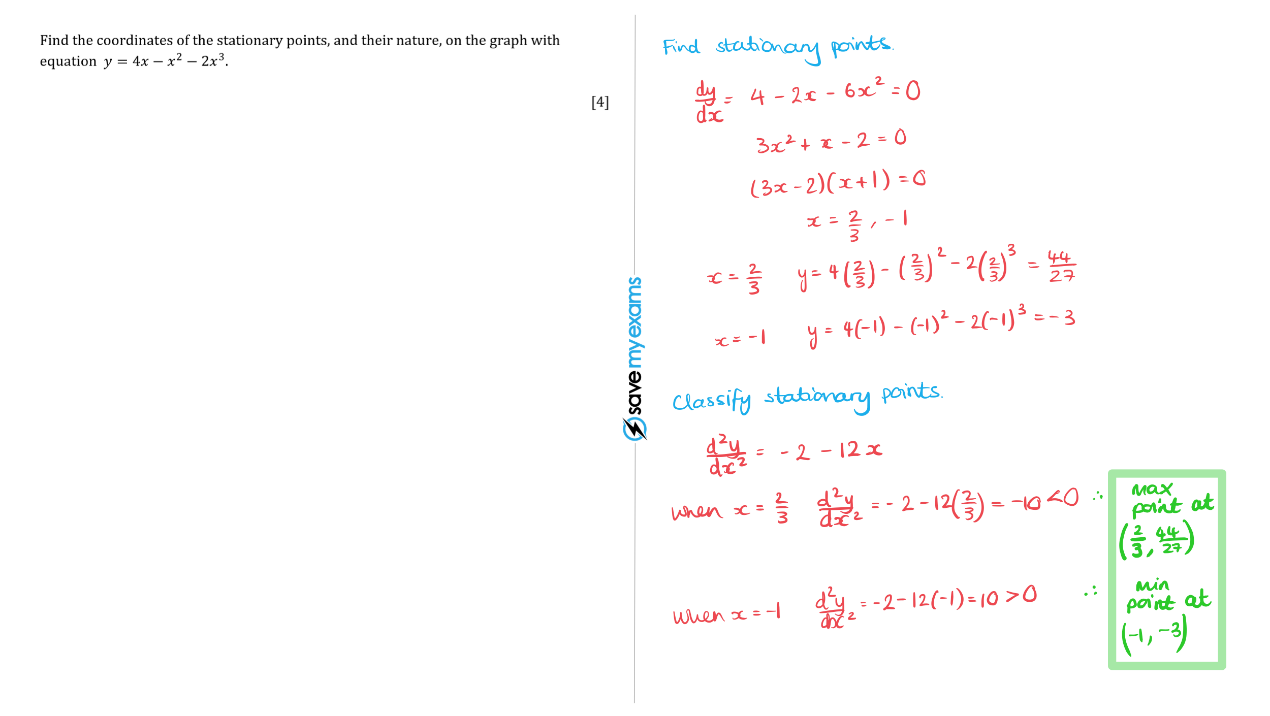 